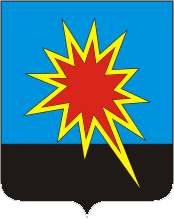 КЕМЕРОВСКАЯ ОБЛАСТЬ - КУЗБАССКАЛТАНСКИЙ ГОРОДСКОЙ ОКРУГАДМИНИСТРАЦИЯ КАЛТАНСКОГО ГОРОДСКОГО ОКРУГАПОСТАНОВЛЕНИЕОт 17.12.2019           № 281-пО внесении изменений в постановление администрации Калтанского городского округа от 05.05.2017г. №98-п «Об утверждении Положения об оплате труда работников муниципальных учреждений культуры, искусства, кино и муниципальных образовательных организаций культуры и искусств Калтанского городского округа, созданных в форме учреждений»В соответствии с постановлением Правительства Кемеровской области - Кузбасса от 12.11.2019 № 655 «О внесении изменений в постановление Коллегии Администрации Кемеровской области от 29.03.2011 № 125 «Об оплате труда работников государственных учреждений культуры, искусства, кино и государственных образовательных организаций культуры и искусств Кемеровской области, созданных в форме учреждений»:1. Внести в постановление администрации Калтанского городского округа от 05.05.2017г. №98-п «Об утверждении Положения об оплате труда работников муниципальных учреждений культуры, искусства, кино и муниципальных образовательных организаций культуры и искусств Калтанского городского округа, созданных в форме учреждений» следующие изменения:1.1. Приложение № 3 к положению об оплате труда работников муниципальных учреждений культуры, искусства, кино и муниципальных образовательных организаций культуры и искусств Калтанского городского округа, созданных в форме учреждений изложить в новой редакции согласно приложению к настоящему постановлению.2. Установить, что увеличение установленных приложением № 3 к положению об оплате труда работников муниципальных учреждений культуры, искусства, кино и муниципальных образовательных организаций культуры и искусств Калтанского городского округа, созданных в форме учреждений  окладов (должностных окладов), ставок (в редакции настоящего постановления) осуществляется в пределах утвержденных фондов оплаты труда. 3. Начальнику отдела организационной и кадровой работы администрации Калтанского городского округа (Т.А. Верещагина) обеспечить размещение настоящего постановления на сайте администрации Калтанского городского округа.4. Настоящее постановление вступает в силу с момента подписания и распространяется на правоотношения, возникшие с 01.09.2019 года.5. Контроль за исполнением настоящего постановления возложить на заместителя Главы Калтанского городского округа по экономике А.И. Горшкову.Глава Калтанского городского округа					        	              И.Ф. ГолдиновПрофессиональная квалификационная группа должностей педагогических работников муниципальных образовательных организаций культуры и искусств, созданных в форме учрежденийПриложениек постановлению администрацииКалтанского городского округаот 17.12.2019 № 281-пПриложение № 3к положению об оплате труда работников муниципальных учреждений культуры, искусства, кино и муниципальных образовательных организаций культуры и искусств Калтанского городского округа, созданных в форме учреждений№ п/пНаименование должностейОклад по професси-ональной квалифи-кационной группе, руб.Повы-шаю-щий коэф-фициентОклад, (должност-ной оклад), ставка, руб.12345Профессиональная квалификационная группа должностей педагогических работников муниципальных образовательных организаций культуры и искусствПрофессиональная квалификационная группа должностей педагогических работников муниципальных образовательных организаций культуры и искусствПрофессиональная квалификационная группа должностей педагогических работников муниципальных образовательных организаций культуры и искусствПрофессиональная квалификационная группа должностей педагогических работников муниципальных образовательных организаций культуры и искусствПрофессиональная квалификационная группа должностей педагогических работников муниципальных образовательных организаций культуры и искусствВторой квалификационный уровеньВторой квалификационный уровень37911Педагог-организатор; концертмейстер среднее профессиональное  (музыкальное) образование, профессиональное владение техникой исполнения на музыкальном инструменте без предъявления требований к стажу работы1,33450572Педагог-организатор; концертмейстер высшее музыкальное образование без предъявления требований к стажу работы или среднее профессиональное (музыкальное) образование, профессиональное владение техникой исполнения на музыкальном инструменте и стаж работы от 2 до 5 лет;инструктор-методиствысшее профессиональное образование в области физкультуры и спорта без предъявления требований к стажу работы1,46555542Педагог-организатор; концертмейстер высшее музыкальное образование без предъявления требований к стажу работы или среднее профессиональное (музыкальное) образование, профессиональное владение техникой исполнения на музыкальном инструменте и стаж работы от 2 до 5 лет;инструктор-методиствысшее профессиональное образование в области физкультуры и спорта без предъявления требований к стажу работы3Педагог-организатор; концертмейстер высшее музыкальное образование и стаж работы от 2 до 5 лет или среднее профессиональное (музыкальное) образование, профессиональное владение техникой исполнения на музыкальном инструменте и стаж работы от 5 до 10 лет;инструктор-методиствысшее профессиональное образование в области физкультуры и спорта и стаж работы от 5 до 8 лет1,60660883Педагог-организатор; концертмейстер высшее музыкальное образование и стаж работы от 2 до 5 лет или среднее профессиональное (музыкальное) образование, профессиональное владение техникой исполнения на музыкальном инструменте и стаж работы от 5 до 10 лет;инструктор-методиствысшее профессиональное образование в области физкультуры и спорта и стаж работы от 5 до 8 лет4Педагог-организаторвысшее профессиональное образование и стаж педагогической работы от 5 до 10 лет или среднее профессиональное образование и стаж педагогической работы свыше 10 лет;концертмейстервысшее музыкальное образование и стаж работы от 5 до 10 лет или среднее профессиональное (музыкальное) образование, профессиональное владение техникой исполнения на музыкальном инструменте и стаж работы свыше 10 лет1,76166764Педагог-организаторвысшее профессиональное образование и стаж педагогической работы от 5 до 10 лет или среднее профессиональное образование и стаж педагогической работы свыше 10 лет;концертмейстервысшее музыкальное образование и стаж работы от 5 до 10 лет или среднее профессиональное (музыкальное) образование, профессиональное владение техникой исполнения на музыкальном инструменте и стаж работы свыше 10 лет5Педагог-организаторвысшее профессиональное образование и стаж педагогической работы свыше 10 лет;концертмейстервысшее музыкальное образование и стаж работы от 10 до 20 лет1,92873096Педагог-организатор; концертмейстер высшее музыкальное образование и стаж работы свыше 20 лет 2,08679087Педагог-организатор; концертмейстер (I квалификационная категория)2,25985648Педагог-организатор; концертмейстер (высшая квалификационная категория)2,4319216Третий квалификационный уровеньТретий квалификационный уровень37911Воспитательсреднее профессиональное образование без предъявления требований к стажу работы;педагог-психологсреднее психологическое или среднее педагогическое образованиес дополнительной специальностью «Психология» без предъявления требований к стажу работы1,33450571Воспитательсреднее профессиональное образование без предъявления требований к стажу работы;педагог-психологсреднее психологическое или среднее педагогическое образованиес дополнительной специальностью «Психология» без предъявления требований к стажу работы2Воспитательвысшее профессиональное образование без предъявления требований к стажу работы или среднее профессиональное образование и стаж педагогической работы от 2 до 5 лет;методиствысшее профессиональное образование и стаж педагогической работы от 2 до5 лет;педагог-психологвысшее психологическое или высшее педагогическое образование с дополнительной специальностью «Психология» без предъявления требований к стажу работы или среднее психологическое либо среднее педагогическое образование с дополнительной специальностью «Психология» и стаж педагогической работы (работы по специальности) от 2 до 4 лет1,46555543Воспитательвысшее профессиональное образование и стаж педагогической работы от 2 до 5 лет или среднее профессиональное образование и стаж педагогической работы от 5 до 10 лет;методиствысшее профессиональное образование и стаж педагогической работы от 5 до 8 лет;педагог-психологвысшее психологическое или высшее педагогическое образование с дополнительной специальностью «Психология» и стаж педагогической работы (работы по специальности)от 2 до 4 лет или среднее психологическое либо среднее педагогическое образованиес дополнительной специальностью «Психология» и стаж педагогической работы (работы по специальности) от 4 до 6 лет1,60660883Воспитательвысшее профессиональное образование и стаж педагогической работы от 2 до 5 лет или среднее профессиональное образование и стаж педагогической работы от 5 до 10 лет;методиствысшее профессиональное образование и стаж педагогической работы от 5 до 8 лет;педагог-психологвысшее психологическое или высшее педагогическое образование с дополнительной специальностью «Психология» и стаж педагогической работы (работы по специальности)от 2 до 4 лет или среднее психологическое либо среднее педагогическое образованиес дополнительной специальностью «Психология» и стаж педагогической работы (работы по специальности) от 4 до 6 лет3Воспитательвысшее профессиональное образование и стаж педагогической работы от 2 до 5 лет или среднее профессиональное образование и стаж педагогической работы от 5 до 10 лет;методиствысшее профессиональное образование и стаж педагогической работы от 5 до 8 лет;педагог-психологвысшее психологическое или высшее педагогическое образование с дополнительной специальностью «Психология» и стаж педагогической работы (работы по специальности)от 2 до 4 лет или среднее психологическое либо среднее педагогическое образованиес дополнительной специальностью «Психология» и стаж педагогической работы (работы по специальности) от 4 до 6 лет4Воспитательвысшее профессиональное образование и стаж педагогической работы от 5 до 10 лет или среднее профессиональное образование и стаж педагогической работы свыше 10 лет;методиствысшее профессиональное образование и стаж педагогической работы от 8 до 12 лет;педагог-психологвысшее психологическое или высшее педагогическое образование с дополнительной специальностью «Психология» и стаж педагогической работы (работы по специальности) от 4 до 6 лет или среднее психологическое либо среднее педагогическое образование с дополнительной специальностью «Психология» и стаж педагогической работы (работы по специальности) свыше 6 лет1,76166764Воспитательвысшее профессиональное образование и стаж педагогической работы от 5 до 10 лет или среднее профессиональное образование и стаж педагогической работы свыше 10 лет;методиствысшее профессиональное образование и стаж педагогической работы от 8 до 12 лет;педагог-психологвысшее психологическое или высшее педагогическое образование с дополнительной специальностью «Психология» и стаж педагогической работы (работы по специальности) от 4 до 6 лет или среднее психологическое либо среднее педагогическое образование с дополнительной специальностью «Психология» и стаж педагогической работы (работы по специальности) свыше 6 лет4Воспитательвысшее профессиональное образование и стаж педагогической работы от 5 до 10 лет или среднее профессиональное образование и стаж педагогической работы свыше 10 лет;методиствысшее профессиональное образование и стаж педагогической работы от 8 до 12 лет;педагог-психологвысшее психологическое или высшее педагогическое образование с дополнительной специальностью «Психология» и стаж педагогической работы (работы по специальности) от 4 до 6 лет или среднее психологическое либо среднее педагогическое образование с дополнительной специальностью «Психология» и стаж педагогической работы (работы по специальности) свыше 6 лет5Воспитательвысшее профессиональное образование и стаж педагогической работы от 10 до 20 лет;методиствысшее профессиональное образование и стаж педагогической работы свыше 12 лет;педагог-психологвысшее психологическое или высшее педагогическое образование с дополнительной специальностью «Психология» и стаж педагогической работы (работы по специальности) от 6 до 10 лет1,92873095Воспитательвысшее профессиональное образование и стаж педагогической работы от 10 до 20 лет;методиствысшее профессиональное образование и стаж педагогической работы свыше 12 лет;педагог-психологвысшее психологическое или высшее педагогическое образование с дополнительной специальностью «Психология» и стаж педагогической работы (работы по специальности) от 6 до 10 лет5Воспитательвысшее профессиональное образование и стаж педагогической работы от 10 до 20 лет;методиствысшее профессиональное образование и стаж педагогической работы свыше 12 лет;педагог-психологвысшее психологическое или высшее педагогическое образование с дополнительной специальностью «Психология» и стаж педагогической работы (работы по специальности) от 6 до 10 лет6Воспитательвысшее профессиональное образование и стаж педагогической работы свыше 20 лет; методиствысшее профессиональное образование и стаж педагогической работы не менее 5 лет в методических, учебно-методических кабинетах (центрах), образовательных учреждениях дополнительного профессионального образования (повышения квалификации) специалистов;педагог-психологII квалификационная категория или высшее психологическое или высшее педагогическое образование с дополнительной специальностью «Психология» и стаж педагогической работы (работы по специальности) свыше 10 лет2,08679086Воспитательвысшее профессиональное образование и стаж педагогической работы свыше 20 лет; методиствысшее профессиональное образование и стаж педагогической работы не менее 5 лет в методических, учебно-методических кабинетах (центрах), образовательных учреждениях дополнительного профессионального образования (повышения квалификации) специалистов;педагог-психологII квалификационная категория или высшее психологическое или высшее педагогическое образование с дополнительной специальностью «Психология» и стаж педагогической работы (работы по специальности) свыше 10 лет6Воспитательвысшее профессиональное образование и стаж педагогической работы свыше 20 лет; методиствысшее профессиональное образование и стаж педагогической работы не менее 5 лет в методических, учебно-методических кабинетах (центрах), образовательных учреждениях дополнительного профессионального образования (повышения квалификации) специалистов;педагог-психологII квалификационная категория или высшее психологическое или высшее педагогическое образование с дополнительной специальностью «Психология» и стаж педагогической работы (работы по специальности) свыше 10 лет7Воспитатель; педагог-психологI квалификационная категория;методистI квалификационная категория или высшее профессиональное образование и стаж работы в должности методиста не менее 3 лет в методических, учебно-методических кабинетах (центрах), образовательных учреждениях дополнительного профессионального образования (повышения квалификации) специалистов 2,25985648Воспитатель; педагог-психолог; методист высшая квалификационная категория или высшее профессиональное образование и стаж работы в должности методиста не менее 6 лет в методических,учебно-методических кабинетах (центрах), образовательных учреждениях дополнительного профессионального образования (повышения квалификации) специалистов2,4319216Четвертый квалификационный уровеньЧетвертый квалификационный уровень37911Преподавательсреднее профессиональное образование по направлению подготовки «Образование и педагогика» или в области, соответствующей преподаваемому предмету, либо среднее профессиональное образование и дополнительное профессиональное образование по направлению деятельности без предъявления требований к стажу работы 1,33450572Преподавательвысшее профессиональное образование без предъявления требований к стажу работы или среднее профессиональное образование и стаж педагогической работы от 2 до 5 лет;руководитель физического воспитаниясреднее профессиональное образование и стаж работы в области физкультуры и спорта не менее 2 лет1,46555543Преподавательвысшее профессиональное образование и стаж педагогической работы от 2 до 5 лет или среднее профессиональное образование и стаж педагогической работы от 5 до 10 лет;руководитель физического воспитания высшее профессиональное образование в области физкультуры и спорта, или высшее профессиональное образование и дополнительное профессиональное образование в области физкультуры и спорта без предъявления требований к стажу работы, или среднее профессиональное образование и стаж работы в области физкультуры и спорта от 3 до 5 лет1,60660884Преподавательвысшее профессиональное образование и стаж педагогической работы от 5 до 10 лет или среднее профессиональное образование и стаж педагогической работы свыше 10 лет;руководитель физического воспитания высшее профессиональное образование в области физкультуры и спорта, или высшее профессиональное образование и дополнительное профессиональное образование в области физкультуры и спорта и стаж работы по специальности от 2 до 5 лет, или среднее профессиональное образование и стаж работы по специальности свыше 5 лет;старший методиствысшее профессиональное образование и стаж работы в должности методиста не менее 2 лет1,76166765Преподавательвысшее профессиональное образование и стаж педагогической работы от 10 до 20 лет, или высшее музыкальное образование и стаж педагогической работы свыше 5 лет (для преподавателей музыкальных дисциплин), или высшее профессиональное образование в области дефектологии и стаж работы по профилю свыше 5 лет (для учителя специального (коррекционного) образовательного учреждения);руководитель физического воспитания высшее профессиональное образование и стаж работы по специальности свыше 5 лет1,92873096Преподавательвысшее профессиональное образование и стаж педагогической работы свыше 20 лет, или высшее музыкальное образование и стаж педагогической работы свыше 10 лет (для преподавателей музыкальных дисциплин);старший методиствысшее профессиональное образование и стаж педагогической работы свыше 10 летстарший воспитательвысшее профессиональное образование и стаж педагогической работы свыше 10 лет2,08679086Преподавательвысшее профессиональное образование и стаж педагогической работы свыше 20 лет, или высшее музыкальное образование и стаж педагогической работы свыше 10 лет (для преподавателей музыкальных дисциплин);старший методиствысшее профессиональное образование и стаж педагогической работы свыше 10 летстарший воспитательвысшее профессиональное образование и стаж педагогической работы свыше 10 лет6Преподавательвысшее профессиональное образование и стаж педагогической работы свыше 20 лет, или высшее музыкальное образование и стаж педагогической работы свыше 10 лет (для преподавателей музыкальных дисциплин);старший методиствысшее профессиональное образование и стаж педагогической работы свыше 10 летстарший воспитательвысшее профессиональное образование и стаж педагогической работы свыше 10 лет7Преподаватель; руководитель физического воспитания; старший методистI квалификационная категория2,25985648Преподаватель; руководитель физического воспитания; старший методиствысшая квалификационная категория2,4319216